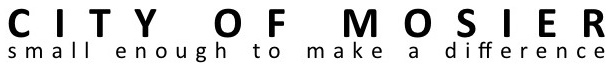 AGENDA
REGULAR CITY COUNCIL MEETING
March 2nd, 2016 no earlier than 6:30 P.M.
Mosier Senior Center at 500 East Second Ave.Note: All public meeting locations are handicapped accessible. Please let the City Recorder know if you will need any special accommodations to attend any meeting. Call (541) 478-3505 for more information. Oregon Relay Service 1-800-735-2900I6:30pm               Call to Order (please silence or turn-off cell phones)IIAgenda corrections or additions
 IIIBusiness from the Audience-- This is an opportunity for Mosier residents and anyone else to express concerns, needs, or opportunities.  Please keep your comments succinct and under two minutes.  You may bring in written materials for Council and Staff to review.  The Mayor can assign the issue to a future Council meeting, to a Council Committee, or to staff.  Please realize that council cannot offer any response immediately, but will give the matter due consideration. 5 minutesIVApproval of CC Minutes:   2/17/2016 VBUSINESS1.6:45 pmRain Water Catchment Strategies (Code Approved):  Andrew McWilliams from Green Home Design & Build20 min2.7:15 pmCity Donation Policy Discussion15 min3.7:30 pmClarification of Holiday Pay for Part time employees 10 min4.7:40 pmOPRD-UPRR negotiation Council comment10 min5.7:50 pmRecruitment of new City CouncilorsVI   8:00pmCorrespondence/Staff/Council reports Committee Reports8:15 pmAdjourn